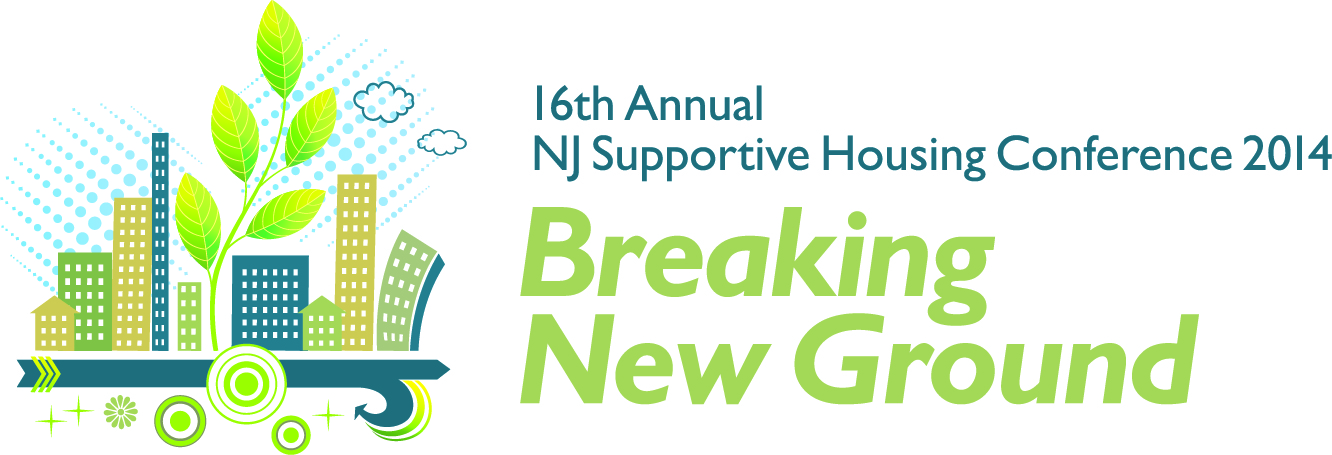 Workshop RFPMay 9, 2014To: Friends of Supportive Housing Re: NJ Supportive Housing Conference 2014 – Workshop Request for ProposalsThe Supportive Housing Association of NJ (SHA) will sponsor the 16th Annual New Jersey Supportive Housing Conference at the Renaissance Woodbridge Hotel, NJ on Friday, December 5, 2014 and we would like to invite you to submit a proposal to present a workshop at this year’s conference through this Workshop RFP.The Conference is an educational and networking opportunity for housing and service providers, community planners, housing developers, public officials, families/consumers and those interested in promoting supportive housing for people with special needs and advancing supportive housing. The conference draws an average of 400 attendees and addresses state, regional as well as national issues.This year's NJ Supportive Housing Conference theme, “Breaking New Ground,” focuses on the ever-changing landscape at both the federal and state levels that bring opportunities and challenges. Among them are transitions to Medicaid fee for service and managed care, adapting new rules for home- and community-based services, structuring separation of housing and services, conceiving and implementing lower cost housing models, and adjusting to the constant threat of reduced funding from federal and state sources. The industry, in response to these pressure points explores ways to think creatively and advocate vigorously in both housing design and service delivery, devising ever more efficient and novel approaches to community living. This year’s conference will embrace industry professionals, families and consumers who build new frontiers and continue forward in exciting and sustainable ways. To submit a proposal for consideration, complete and submit the form below. Proposals are due by noon on Friday, July 18, 2014.Please e-mail your completed proposal or any questions to: Gail.Levinson@shanj.orgProposal Timeline: Presentation Proposal due via e-mail no later than July 18, 2014Presenters will be notified of proposal status by August 15, 2014For more information about the Supportive Housing Association, please see the website: www.shanj.org2014 NJ Supportive Housing Conference Outline:What is Supportive Housing?Permanent supportive housing is safe, decent and affordable housing with flexible services for low-income households with disabilities and persons who are homeless or at risk of homelessness.Sponsored by The Supportive Housing Association of NJ (SHA)SHA-NJ is a statewide, nonprofit membership organization whose mission is to promote and maintain a strong supportive housing industry in New Jersey serving people with special needs. Objectives/PurposeTo provide supportive housing providers and other key partners in the supportive housing field with the opportunity to build their individual and organizational capacity, network and advance the supportive housing industry as a whole.The day-long conference is designed to provide cutting edge information for all skill levels in a format that is engaging and innovative. Please keep this in mind when shaping your workshop and proposal.Focus AreasThe conference priority for workshop selection is pertinent and relevant information on the core areas within supportive housing by experienced presenters. Workshops will be 1 hour, 15 minutes long and topic areas include but are not limited to:1. Direct Service Staff - Workshops highlight the range of engagement methods, programmatic approaches, innovative thinking and best practices to provide direct service staff with effective ways to deliver high quality services in a supportive housing environment. • Serving hard to engage consumers or those with behavior challenges• Serving specialized populations such as sex offenders, aging-out youth, persons with addictions or consumers with forensic involvement• Serving consumers with co-occurring medical issues• Integrating housing for mixed-use populations• Integration of services – behavioral health and physical health2. Sustainable Development – Sustainability features in design and efficiencies to supportive housing: • Architectural models for supportive housing• What resources are available for developers• Advanced workshop/discussion panel for successful developers to review the issues and challenges they face (can run for 2 workshop sessions)• How will the coming fee for service/Medicaid changes impact developing new housing and supportive services3. Issues of Advocacy and Public Policy • Efforts to create and strengthen the industry at the federal and state levels including affordable housing systems that address the needs of people with disabilities. Issues of Self-Advocacy and the experiences of Consumers and Families • Types of supportive housing and how are they accessed• Discussion on the new support services program and its impact• Innovative housing models by families and consumers• Approaches to serving seniors in supportive housing4. Other (for those ideas that don’t seem to fit) - Have an idea that doesn’t seem to fit? Send it in. We want to see what you are proposing! Instructions:Please provide the following information. All sessions are 1 hour, fifteen minutes. Proposals should be in Word format and include the following information. Label each item as indicated below. Selection will be based on the information you provide here. If you have any questions call Gail Levinson at 908-931-1131 or email at Gail.Levinson@shanj.org.1. Proposed Title of Session:2. Topic Area:3. Session Leader/Presenter Name:4. Total number and names of Workshop Presenters (Please note: only two presenters per workshop will be allowed free registration):5. Contact Info:Organization:Address:Email Address:Telephone: Work:  (     )Home/Cell:  (     )Fax Number:  (     )6. Description of the proposed session in 500 words or less. (If you are selected, final description maybe revised for pre-conference publicity and for the participant materials.)7. Indicate the type of participant to whom your session will be directed:____ A. No previous experience or knowledge ____ B. Some experience or knowledge____ C. Substantial experience or knowledge 8. Indicate the audience to whom your session is geared:____ Exec. Director		 ____ Direct Service Staff 	____ Administrative Staff ____ Family/Consumer	 ____ Gov. representative 	____ Advocacy organization____ Allied Systems – Describe: 	____ Other– Describe:9. How would participants benefit from attending your session? (outcomes, tools, knowledge – please be as specific as possible):10. Briefly describe the techniques/methods you would use to conduct this session:11. Who will be participating in your workshop on the panel? Please list qualifications and prior experience of the speakers?12. Please indicate if you have the availability to provide continuing education credits for your workshop. Note: This is not a requirement for proposals.13. What room setup and audiovisual requirements would you have? Do you have your own equipment you could bring?  _____Yes _____ No14.Have you previously conducted this or a similar presentation?____ Yes  ____ No If so, please provide the following information on the organization to which you presented this session.1. Contact name/title:2. Organization:3. Phone:Workshop proposals must be received by July 18, 2014 Please submit via email to Gail.Levinson@shanj.orgIf you have questions, please contact the SHA office at 908-931-1131